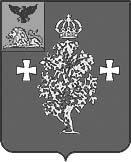 Администрация Борисовского районаУправление образования администрации Борисовского районаПРИКАЗп. Борисовка«30»декабря   2022 г.                                                                                                № 868Об организации работыпо введению обновлённогофедерального государственногообразовательного стандартасреднего общего образованияв общеобразовательных учреждениях Борисовского районаНа основании приказа Министерства образования Белгородской области от 15 декабря 2022 года № 3944 «Об организации работы по введению обновленного федерального государственного образовательного стандарта среднего общего образования в общеобразовательных организациях Белгородской области», в целях организации работы по введению обновленного федерального государственного образовательного стандарта среднего общего образования (далее — обновленный ФГОС СОО), утвержденного приказом Министерства просвещения Российской Федерации от 12 августа 2022 года № 732 «О внесении изменений в федеральный государственный образовательный стандарт среднего общего образования, утвержденный приказом Министерства образования и науки Российской Федерации от 17 мая 2012 года № 413» (зарегистрирован Минюстом России 12 сентября 2022 года, регистрационный№ 70034), приказываю:Утвердить состав муниципального координационного совета по введению обновлённого ФГОС СОО в общеобразовательных учреждениях Борисовского района (приложение 1).Назначить Калашник Елену Викторовну, начальника отдела общего и дошкольного образования МКУ «Центр обеспечения функционирования муниципальной системы образования Борисовского района» муниципальным координатором  введения и реализации ФГОС НОО, ФГОС ООО, ФГОС СОО.Утвердить муниципальный план мероприятий по введению обновлённого ФГОС СОО в общеобразовательных  учреждениях Борисовского района до 10 января 2023 года (приложение 2).Осуществить информирование общественности по вопросам введения обновленного ФГОС СОО с использованием  Интернет-ресурсов, средств массовой информации. Руководителям общеобразовательных учреждений Борисовского района:Обеспечить разработку и утверждение плана мероприятий по введению обновлённого ФГОС СОО до 12 января 2023 года;Организовать  обновление учебно-методической документации;Осуществить информирование общественности по вопросам введения обновленного ФГОС СОО с использованием официального сайта общеобразовательного учреждения.Контроль исполнения настоящего приказа оставляю за собой.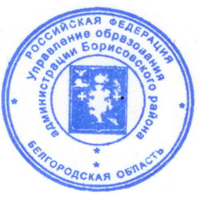 Начальник управления  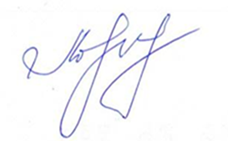 образования  администрацииБорисовского района                                                                   Е.И. ЧухлебоваПриложение 1к приказу управления образованияадминистрации Борисовского районаот 30 декабря 2022 года № 868Составмуниципального координационного совета по введению обновлённого ФГОС СОО в общеобразовательных учреждениях Борисовского районаПриложение 2к приказу управления образованияадминистрации Борисовского районаот 30 декабря 2022 года № 868План мероприятийпо введению обновленного ФГОС СОв общеобразовательных учреждениях Борисовского районаЧухлебова Елена ИвановнаНачальник управления образования администрации Борисовского районаОсыченко Ольга ЛеонидовнаЗаместитель директора МКУ «Центр обеспечения функционирования муниципальной системы образования Борисовского района»Калашник Елена ВикторовнаНачальник отдела общего и дошкольного образования МКУ «Центр обеспечения функционирования муниципальной системы образования Борисовского района»Куртова Елена СергеевнаНачальник отдела оценки качества образования МКУ «Центр обеспечения функционирования муниципальной системы образования Борисовского района»Иванчук Елена ВасильевнаДиректор МБОУ «Борисовская средняя общеобразовательного школа №2»Милова Наталья ПетровнаДиректор МБОУ «Стригуновская  средняя общеобразовательного школа»Гридунова Ольга АлександровнаДиректор МБОУ «Хотмыжская   средняя общеобразовательного школа»Колмыков Сергей АнатольевичДиректор МБОУ «Крюковская    средняя общеобразовательного школа»Помогаева  Светлана НиколаевнаДиректор МБОУ «Грузсчанская   средняя общеобразовательного школа»Бобырева Светлана ВитальевнаДиректор МБОУ «Новоборисовская  средняя общеобразовательного школа имени Сырового А. В.»Хуторная Наталья АлександровнаДиректор МБОУ «Березовская  средняя общеобразовательного школа имени С. Н. Климова»Мирошниченко Татьяна ПетровнаДиректор МБОУ «Октябрьскоготнянская    средняя общеобразовательного школа»№ п/пНаименование мероприятияСроки исполненияОтветственныеОжидаемые результаты1.Организационно-управленческее обеспечение введения обновленного ФГОС СОО1.Организационно-управленческее обеспечение введения обновленного ФГОС СОО1.Организационно-управленческее обеспечение введения обновленного ФГОС СОО1.Организационно-управленческее обеспечение введения обновленного ФГОС СОО1.Организационно-управленческее обеспечение введения обновленного ФГОС СОО1.Назначение единого муниципального координатора введения и реализации ФГОС НОО, ФГОС ООО, ФГОС СООДекабрь 2022 Управление образования, отдел общего и дошкольного образования МКУ «ЦОФМСОБР»Синхронизированы процессы управления введением и реализацией обновленного ФГОС НОО, ФГОС ООО, ФГОС  СОО2.Утверждение состава муниципального координационного совета по введения обновлённого ФГОС СОО в общеобразовательных учреждениях Борисовского районаДекабрь 2022Управление образования, отдел общего и дошкольного образования МКУ «ЦОФМСОБР», общеобразовательные учрежденияСинхронизированы процессы управления введением обновленного ФГОС СОО на муниципальном уровне и уровне общеобразовательного учреждения3.Актуализация деятельности муниципального координационного совета по введению обновлённого ФГОС СОО в Борисовским районеЯнварь 2023 Управление образования, отдел общего и дошкольного образования МКУ «ЦОФМСОБР», общеобразовательные учреждения Синхронизированы процессы управления введением обновленного ФГОС СОО на муниципальном уровне и уровне общеобразовательного учреждения4.Участие в серии региональных совещаний по организационному, методическому сопровождению, по вопросам введения обновленного ФГОС СООДекабрь 2022, январь – май 2023Управление образования, отдел общего и дошкольного образования МКУ «ЦОФМСОБРСинхронизированы процессы управления введением обновленного ФГОС СОО.Составлен перечень дефицитов при введении обновлённого ФГОС СОО, определены способы их ликвидации  5.Проведение муниципальных совещаний по организационному и методическому сопровождению, по вопросам введения обновленного ФГОС СООДекабрь  2022, январь – май 2023Управление образования, отдел общего и дошкольного образования МКУ «ЦОФМСОБР», Краснояружский межмуниципальный центр, общеобразовательные организацииСинхронизированы процессы управления введением обновленного ФГОС СОО на муниципальном уровне и уровне общеобразовательного учреждения.Составлен перечень дефицитов при введении обновлённого ФГОС СОО, определены способы их ликвидации  6.Проведение управлением образования и общеобразовательными учреждениями самодиагностики готовности к введению обновленного ФГОС СООЯнварь 2023 Управление образования, отдел общего и дошкольного образования МКУ «ЦОФМСОБР», общеобразовательные организацииПроведена оценка готовности к введению обновлённого ФГОС СОО, выявлены дефициты7.Организация участия педагогического сообщества Борисовского района в окружных совещаниях Минпросвещения России по актуальным вопросам введения обновлённого ФГОС СОО (выездные и в формате ВКС)Январь-май 2023Управление образования, отдел общего и дошкольного образования МКУ «ЦОФМСОБР», общеобразовательные организацииОбеспечена своевременная коррекция действий управленческих команд в рамках введения обновленного ФГОС СОО8Организация работы муниципальной системы контроля готовности к введению обновлённого ФГОС СОО Январь 2023Управление образования, отдел общего и дошкольного образования МКУ «ЦОФМСОБР»Обеспечен промежуточный контроль готовности  к введению обновлённого ФГОС СОО9Обеспечение мониторинга использования учебников, вошедших в федеральный перечень учебниковСентябрь 2023Управление образования, отдел общего и дошкольного образования МКУ «ЦОФМСОБР», общеобразовательные учрежденияОказана своевременная адресная помощь общеобразовательным учреждениям2. Нормативное обеспечение введения обновленного ФГОС СОО2. Нормативное обеспечение введения обновленного ФГОС СОО2. Нормативное обеспечение введения обновленного ФГОС СОО2. Нормативное обеспечение введения обновленного ФГОС СОО2. Нормативное обеспечение введения обновленного ФГОС СОО10.Формирование муниципального плана мероприятий и планов мероприятий общеобразовательных учреждений по введению обновленного ФГОС СОО Декабрь 2022 – январь 2023 Управление образования, отдел общего и дошкольного образования МКУ «ЦОФМСОБР», общеобразовательные учрежденияСинхронизированы процессы управления введением обновленного ФГОС СОО на муниципальном уровне и уровне общеобразовательного учреждения.11.Определение дефицитов при организации условий реализации обновлённого ФГОС СОО в соответствии с требованиями к материально-техническому обеспечению образовательного процесса и способов их ликвидацииЯнварь – март 2023Управление образования, отдел общего и дошкольного образования МКУ «ЦОФМСОБР», общеобразовательные учрежденияРазработан и реализован комплекс мероприятий по обеспечению условий реализации  основных образовательных программ среднего общего образования в соответствии с обновлённым ФГОС СОО общеобразовательными учреждениями3. Методическое обеспечение введения обновленного ФГОС СОО3. Методическое обеспечение введения обновленного ФГОС СОО3. Методическое обеспечение введения обновленного ФГОС СОО3. Методическое обеспечение введения обновленного ФГОС СОО3. Методическое обеспечение введения обновленного ФГОС СОО12.Активизация (организация) работы муниципальных методических объединений учителей - предметников Январь – декабрь 2023Управление образования, отдел общего и дошкольного образования МКУ «ЦОФМСОБР», общеобразовательные учрежденияСвоевременное оказание адресной помощи педагогическим работникам13Участие в региональных научно-практических конференциях, марафонах, семинарах по актуальным вопросам введения обновлённого ФГОС СОО и других образовательных событий Январь – апрель 2023Отдел общего и дошкольного образования МКУ «ЦОФМСОБР», общеобразовательные учрежденияВозможность включения в процесс профессионального общения каждого учителя14Координация взаимодействия общеобразовательных учреждений, организаций дополнительного образования, учреждений культуры и спорта, обеспечивающих реализацию основных образовательных программ среднего общего образования, в соответствии  с обновленным ФГОС СООЯнварь - декабрь 2022 Управление образования, отдел общего и дошкольного образования МКУ «ЦОФМСОБР», общеобразовательные учреждения, организации дополнительного образования, учреждения культуры и спорта Синхронизированы способы использования содержания учебного предмета, содержания программ дополнительного образования как средства по достижению метапредметных и личностных образовательных результатов15Участие в инструктаже управленческих команд общеобразовательных учреждений по использованию методических рекомендаций, связанных с процессом управления введением обновлённого ФГОС СООМай-июнь 2023Отдел общего и дошкольного образования МКУ «ЦОФМСОБР», общеобразовательные учрежденияСинхронизированы подходы к организации управления процессами введения обновленного ФГОС СОО16.Обеспечение использования учителями методических пособий по учебным предметам Июнь – декабрь 2023Управление образования, отдел общего и дошкольного образования МКУ «ЦОФМСОБР», общеобразовательные учрежденияДоведены до учителя способы достижения планируемых образовательных результатов17.Организация включения  в педагогическую деятельность учителя федеральных онлайн конструкторов, электронных конспектов уроков по всем учебным предметам, соответствующих требованиям обновленного  ФГОС СООАвгуст 2023Управление образования, отдел общего и дошкольного образования МКУ «ЦОФМСОБР», общеобразовательные учреждения, Краснояружский межмуниципальный центрСнижена нагрузка на учителя при подготовке к учебному занятию. Аккумулированы эффективные приемы и методы обучения на единой цифровой платформе18. Организация системной работы по формированию функциональной грамотности обучающихсяПо отдельному плануОтдел общего и дошкольного образования МКУ «ЦОФМСОБР», общеобразовательные учрежденияДостигнуто повышениекачества образования19.Организация использования учителями – предметниками федерального банка заданий по формированию функциональной грамотностиЯнварь – декабрь 2023Отдел общего и дошкольного образования МКУ «ЦОФМСОБР», общеобразовательные учрежденияШкольники умеют решать задачи с различными формулировками заданий4. Кадровое обеспечение введения обновлённого ФГОС СОО4. Кадровое обеспечение введения обновлённого ФГОС СОО4. Кадровое обеспечение введения обновлённого ФГОС СОО4. Кадровое обеспечение введения обновлённого ФГОС СОО4. Кадровое обеспечение введения обновлённого ФГОС СОО20.Организация обучения руководящих и педагогических работников общеобразовательных учрежденийЯнварь – декабрь 2023Отдел общего и дошкольного образования МКУ «ЦОФМСОБР», общеобразовательные учрежденияСинхронизированыпроцессы обучения руководящих и педагогических работников общеобразовательных учреждений 